Publicado en Madrid el 25/05/2015 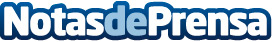 OMExpo 2015 certifica el crecimiento y la consolidación del Vídeo OnlineEl 27 y 28 de mayo se celebrará en Madrid OMExpo y eCOMExpo, los eventos referencia en España de Marketing Online y Comercio Electrónico en los que se pondrá de relieve el peso que han adquirido los contenidos de Vídeo en internet y hacia dónde van los nuevos formatos publicitarios Online de VídeoDatos de contacto:Felipe Calvente MieresCEO de Open Box Channel - Vídeo Marketing Solutions0034916363980Nota de prensa publicada en: https://www.notasdeprensa.es/omexpo-2015-certifica-el-crecimiento-y-la_1 Categorias: Comunicación Marketing Emprendedores E-Commerce http://www.notasdeprensa.es